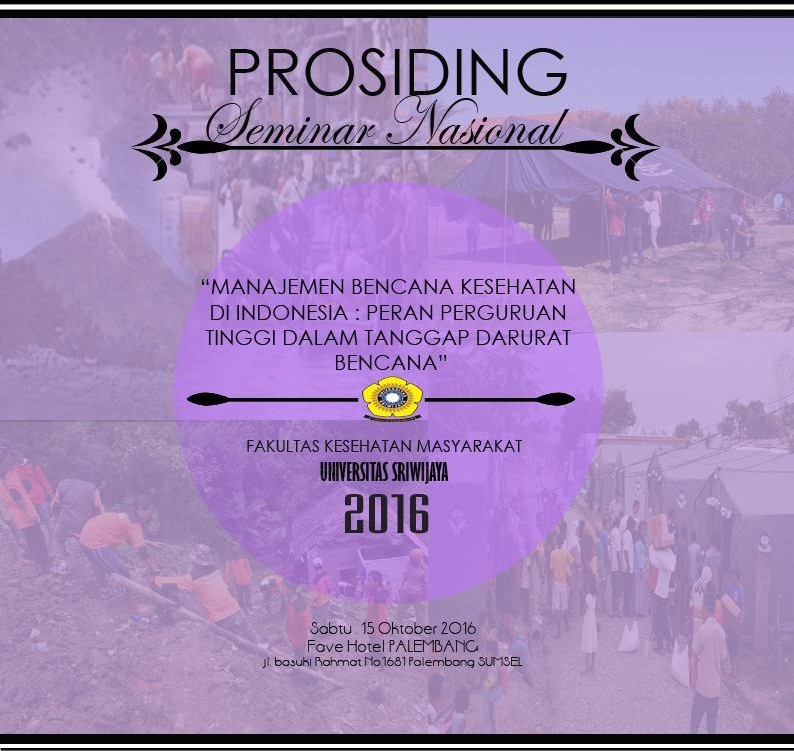 PROSIDING SEMINAR NASIONALDALAM RANGKA DIES NATALIS KE-8FAKULTAS KESEHATAN MASYARAKAT UNIVERSITAS SRIWIJAYAMANAJEMEN BENCANA KESEHATAN DI INDONESIA: PERAN PERGURUAN TINGGI DALAM RANGKA TANGGAP DARURAT BENCANAPENYUNTING:Dr NOVRIKASARI, S.KM.,M.Kes Dr HAERAWATI IDRIS, S.KM, M.Kes Dr NUR ALAM FAJAR, S.Sos, M.KesDr RICO JANUAR SITORUS, S.KM.,M.Kes YUSTINI ARDILLAH, S.KM.,M.PHFAKULTAS KESEHATAN MASYARAKAT UNIVERSITAS SRIWIJAYA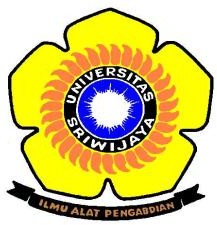 PROSIDING SEMINAR NASIONALDalam rangka Dies Natalis ke – 8 Fakultas Kesehatan Masyarakat UnsriManajemen Bencana Kesehatan di Indonesia: Peran Perguruan Tinggi dalam Rangka Tanggap Darurat BencanaHak Cipta Dilindungi Undang – undangCopiright@2016ISBN: 978-602-60283-0-3Penyunting:Dr Novrikasari, S.KM.,M.KesDr Haerawati Idris, S.KM, M.Kes Dr Nur Alam Fajar, S.Sos, M.KesDr Rico Januar Sitorus, S.KM.,M.Kes Yustini Ardillah, S.KM.,M.PHDiterbitkan oleh:Fakultas Kesehatan Masyarakat Universitas SriwijayaAlamat Penerbit:Jalan Palembang-Prabumulih KM 32 Indralaya.30662 Telp. (0711) 580068, Faksimile. (0711) 580089Website. http://fkm.unsri.ac.idKATA PENGANTARSegala puji dan syukur tercurah hanya bagi Tuhan Yang Maha Agung yang selalu memberikan rahmat dan karuniaNya, dan dengan ijinNya Prosiding Seminar Nasional, dengan Tema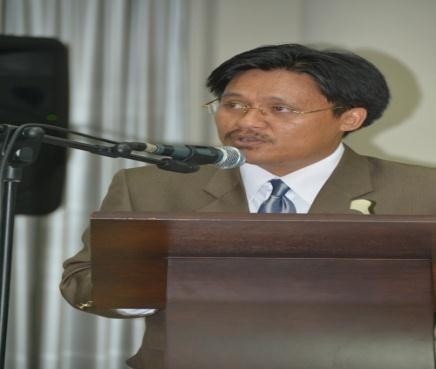 ―Manajemen    Bencana    Kesehatan    di    Indonesia:    Peran Perguruan Tinggi dalam Tanggap Darurat Bencana‖, dapat kami terbitkan.Publikasi prosiding ini merupakan salah satu tindak lanjut dari seminar ini, sehingga kita dapat mengembangkan dan mengaplikasikan konsep penanganan bencana secara tepat sasaran. Bencana dapat mengakibatkan kerugian secara langsung seperti kehilangan tempat tinggal, kerugian secara ekonomi, meningkatnya prevalensi penyakit, bahkan sampai kematian. Univeristas Sriwijaya dan Fakultas Kesehatan Masyarakat sebagai lembaga pendidikan mempunyai peran dan tanggung jawab untuk memberikan kontribusi dalam penanggulangan bencana mulai dari pengenalan sistem kewaspadaan dini, saat bencana dan pasca bencana. Salah satu kontribusi dan tanggung jawab Universitas Sriwijaya dan Fakultas Kesehatan Masyarakat adalah dengan melaksanakan Seminar Nasional ini.Kami mengucapkan terima kasih atas kesediaan Dr. Sutopo Purwo Nugroho,M.Si.,APU (Kepala Pusat Data Informasi dan Humas BNPB), dr. Ahmad Yurianto (Kepala Pusat Penanggulangan Krisis Kesehatan), dr. Mondastri Korib Sudaryo, Ms Dsc (Departemen Epidemiologi, FKM UI), dan Dr. Novrikasri, SKM, M.Kes (Kepala Program Studi Magister Kesehatan Masyarakat FKM UNSRI/ Ahli K3) dan seluruh peserta seminar yang telah berkenan berpartisipasi dalam kegiatan ini.Akhirnya, kami mengucapkan terima kasih kepada seluruh panitia pengarah,dan panitia pelaksana, yang telah menyediakan tenaga dan pikirannya mulai dari persiapan pelaksanaan sampai selesai kegiatan. Semoga Tuhan Yang Maha Kuasa selalu menjaga setiap langkah  dan perjuangan kita di masa yang akan datang.Inderalaya, 15 Oktober 2016 Ketua Panitia,Dr. Rico Januar S, SKM, M.Kes (Epid)DAFTAR ISIAnalisis Manajemen Bencana Gempa di Rumah Sakit Umum Daerah Dr. M. Yunus Kota Bengkulu Tahun2015 ....................................................................................................................................................................... 72Faktor-Faktor yang Berhubungan dengan Pengetahuan Ibu Hamil Trimester III tentang Inisiasi Menyusui Dini 77Perbedaan Pengetahuan Setelah Diberikan Pendidikan Kesehatan tentang Menggosok Gigi dengan Video Modelling	82Evaluasi Intensitas Pencahayaan (Illumination Level) Pada Perpustakaan Di Lingkungan UniversitasSriwijaya	88Analisis Perbedaan Kejadian Kurang Energi Kronis Ibu Hamil yang Berkunjung ke Puskesmas di Kota Palembang 2015	93Hubungan Pengetahuan Dan Sikap Ibu Yang Memiliki Bayi Berat Badan Lahir Rendah (BBLR) Dengan Perawatan Metode Kanguru (PMK) Di Rumah Sakit Cipto Mangunkusumo Jakarta 2016	100Analisis Faktor Risiko Kejadian Anemia pada Aplikator Herbisida  (Studi Kasus di Perkebunan Kelapa Sawit PT. SAL Kabupaten Banyuasin)	106Pengaruh Aktivitas Penambangan Emas Tanpa Izin (PETI) Terhadap Sosial Ekonomi Pekerja dan Masyarakat Daerah Aliran Sungai  Di Kabupaten Kuantan Singingi	112Uji Aktivitas Larvasida Fraksi Aktif Daun Rhizophora Mucronata Terhadap Larva Nyamuk Aedes Aegypti Linn.............................................................................................................................................................................. 118Persepsi Masyarakat Slum Area Terhadap Penyakit Tuberculosis: Studi Kualitatif	127Depression Status from Drug Users in Palembang, South Sumatera, Indonesia	131Penggunaan Insektisida Antinyamuk pada Ibu Rumah Tanggadi Kecamatan IndralayaImelda Gernauli Purba, SKM, M.Kes Fakultas Kesehatan Masyarakat Universitas Sriwijayaimeldapurba7@gmail.com; purbaimel@yahoo.com 081367519828ABSTRAKLatar belakang : Penggunaan insektisida antinyamuk dalam mengendalikan vektor di masyarakat semakin meningkat. Pajanan secara terus menerus terhadap insektisida dapat menimbulkan dampak buruk bagi kesehatan. Tujuan penelitian ini mendeskripsikan penggunaan insektisida anti nyamuk pada ibu rumah tangga di Kecamatan IndralayaMetode : Jenis penelitian ini adalah deskriptif dengan pendekatan cross sectional. Populasi penelitian ini adalah seluruh ibu rumah tangga di Kecamatan Indralaya Ogan ilir. Sampel sebanyak 150 orang ibu rumah tangga yang diambil secara cluster sampling. Data dikumpulkan melalui wawancara menggunakan kuesioner dan observasi menggunakan checklist. Pengolahan dan analisis data dilakukan dengan menggunakan software, dan disajikan secara deskriptif.Hasil: Jenis antinyamuk yang paling banyak digunakan adalah antinyamuk bakar (81,3%), bahan aktif insektisida antinyamuk sebagian besar Piretroid, secara umum responden menggunakann insektisida antinyamuk setiap hari (72%), mayoritas responden menggunakan satu jenis antinyamuk (68%), dan waktu penggunaan mayoritas pada malam hari (78%).Kesimpulan: . Pajanan insektisida antinyamuk cukup tinggi pada ibu rumah tangga oleh karena itu perlu pembinaan cara mengurangi risiko pajanan dalam mencegah dampak buruk pestisida bagi kesehatan.Kata kunci : insektisida, antinyamuk, bahan aktifABSTRACTBackground: The use of antimosquito insecticide to control the vector in the community is increasing. Continuous exposure to insecticides can cause adverse effects on health. The purpose of this study is  to describe the use of antimosquito insecticide on housewives in Subdistrict Indralaya.Methods: The study was a descriptive cross sectional approach. Population of this study was all housewives in the Subdistrict Indralaya. Samples of 150 housewives taken by cluster sampling. Data Collected by interviewing using questionnaires and by observating using a checklist. Processing and data analysis was performed using software and presented descriptively.Results: The type of antimosquito that is most widely used mosquito coils (81,3%), active ingredients of antimosquito insecticide mostly pyrethroids, generally respondents use antimosquito insecticide every day (72%), majority respondents use one type of mosquito (68%), and time use generally at night (78%).Conclusion: Exposure of antimosquito insecticide is high on housewives, therefore need guidance in how to reduce the risk of exposure to prevent the adverse effects of pesticides on health.Key words : insecticide, antimosquito, active ingredientsPENDAHULUANPenggunaan insektisida rumah tangga pada masyarakat di Indonesia senantiasa mengalami peningkatan, baik di daerah pedesaan maupun daerah perkotaan. Insektisida rumah tangga digunakan untuk mengendalikan vektor penyakit seperti nyamuk, kecoa, dan serangga lainnya yang bersifat mengganggu pada kehidupan manusia. Meningkatnya penggunaan insektisida rumah tangga seiring dengan semakin meningkatnya populasi vektor penyakit menular, seperti vektor Demam Berdarah Dengue, malaria dan vektor penyakit menular lainnya.Data hasil Riskesdas (2013) menyebutkan dalam upaya pengendalian vektor nyamuk di rumah tangga, penggunaan pestisida memiliki proporsi yang lebih tinggi diantara beberapa upaya lainnya seperti penggunaan kelambu. Penggunaan pestisida dalam pengendalian vektor seperti obat anti nyamuk bakar di rumah tangga memiliki proporsi 48,4 %, repelen (16,9%), insektisida (12,2%). Penggunaan obat anti nyamuk bakar lebih tinggi proporsinya di daerah pedesaan (50,0%) dibanding di daerah perkotaan (46,9%). Sebaliknya proporsi penggunaan repellent (23,2%) dan insektisida (17,9 %) lebih tinggi di daerah perkotaan dibanding di daerah pedesaan dimana penggunaan repelent 10,4 % dan insektisida 6,4 %.1Hasil penelitian di beberapa daerah di Indonesia menunjukkan tingginya penggunaan pestisida di rumah tangga. Raini (2009) menyebutkan proporsi penggunaan insektisida rumah tangga dalam mengendalikan vektor nyamuk di DKI Jakarta sebanyak 80 %, dimana 36,6% diantaranya menggunakan insektisida semprot, 14,8% insektisida bakar, 15,6% insektisida oles, 12% insektisida elektrik, dan 12,3 % kombinasi insektisida bakar, oles dan semprot.2 Hasil penelitian Kusumastuti di Kabupaten menunjukkan bahwa 82% rumah tangga menggunakan antinyamuk setiap hari selama lebih dari sepuluh tahun (59%), masyarakat menggunakan satu jenis anti nyamuk (62%) berupa antinyamuk oles (19,4%) dankarena kenyamanan (46%).3Pada umumnya bahan aktif pestisida dalam antinyamuk terdiri dari golongan karbamat, organofosfat dan piretroid. Sebagai bahan kimia yang efektif untuk mengendalikan serangga tentu insektisida anti nyamuk bersifat toksik, dengan tingkat toksisitas yang berbeda.Pajanan pestisida pada konsentrasi yang melebihi nilai ambang batas dapat mengakibatkan terjadinya keracunan akut, sedangkan pajanan pada konsentrasi yang lebih kecil dalam jangka waktu panjang dapat mengakibatkan terjadinya gangguan kesehatan karena adanya sifat persistensi dan akumulasi insektisida dalam tubuh manusia.Schwab et al (1995) dan Short (1994) menyebutkan beberapa dampak buruk yang timbul akibat pajanan manusia terhadap pestisida diantaranya penyakit asma, pengapuran tulang, allergi, karsinogenitas, hipertensi, dan gangguan reproduksi.4 Beberapa hasil penelitian membuktikan dampak buruk pestisida terhadap wanita usia subur adalah gangguan reproduksi, diantaranya abortus spontan.5,6 bayi lahir prematur, bayi lahir cacat, dan Berat Badan Lahir Rendah.7Berdasarkan data Profil Kesehatan Sumatera Selatan (2014) terdapat 87 orang penderita DBD, 1 (satu) orang diantaranya meninggal. Insidens rate DBD 22 per 100.000 penduduk.8 Kecamatan Inderalaya adalah salah satu kecamatan yang berada di kabupaten Ogan Ilir.Penggunaan antinyamuk dalam rumah tangga merupakan salah satu cara pengendalian vektor DBD pada masyarakat di Kecamatan Inderalaya, diantaranya antinyamuk bakar, cair, repelen, dan elektrik. Antinyamuk mengandung bahan aktif pestisida dengan tingkat toksisitas yang berbeda, yang masuk ke dalam tubuh melalui pernafasan (hidung), tertelan (mulut), kulit, dan mata. Hal ini menunjukkan risiko pajanan yang tinggi pestisida pada setiap anggota rumah tangga yang dapat menyebabkan keracunan secara akut maupun secara kronis. Melihat dampak buruk yang dapat timbul pada masyarakat sehubungan dengan penggunaan insektisida antinyamuk maka tujuan penelitian ini menganalisis penggunaan insektisida anti nyamuk pada ibu rumah tangga di Kecamatan Indralaya Ogan Ilir.METODEPenelitian ini merupakan jenis penelitian deskriptif yang menggunakan pendekatan cross sectional. Populasi penelitian ini adalah seluruh ibu rumah tangga yang tersebar di Kecamatan Indralaya Ogan ilir. Sampel dalam penelitian ini sebesar 150 orang ibu rumah tangga yangdiambil secara cluster sampling dari 7 (tujuh) desa terpilih di Kecamatan Indralaya, yakni DesaTabel 2. Kandungan Bahan Aktif Pestisida Anti nyamukTanjung Seteko, Desa Indralaya Raya, Desa	 	 Indralaya  Indah,  Desa  indralaya  Mulya,  DesaSakatiga, Desa Lubuk sakti, dan Desa Tanjung Gelam. Pengumpulan data dilakukan melalui wawancara menggunakan kuesioner kepada ibu rumah tangga terpilih, kemudian observasi terhadap penggunaan obat anti nyamuk di rumah tangga. Pengolahan data dilakukan dengan bantuan software, analisis data dan  penyajiannyasecara deskriptif.HASIL  Karakteristik RespondenKarakteristik responden dalam hal ini menyangkut usia, pekerjaan, pendidikan, dan pendapatan. Secara umum responden berada pada usia produktif, mayoritas pada usia 30-39 tahun (26,6%), 40-49 tahun (25,3%), dan 20-29 tahun (22,7%), sedangkan terendah proporsinya berada pada golongan umur ≥60 tahun yang hanya 10 %. Jenis pekerjaan responden cukup bervariasi mulai dari petani, pedagang, buruh, wiraswasta, pengrajin, ibu rumah tangga, pegawai swasta, guru, sampai PNS. Sebagian besar responden adalah ibu rumah tangga dimana proporsinya mencapai 62,6 %, tentu angka ini jauh lebih besar dari angka pada jenis pekerjaan lainnya yang proporsinya cenderung rendah seperti pegawai swasta (2%) dan guru (2,7%). Tingkat pendidikan responden dapat dikatakan masih sedang karena didominasi oleh tingkat pendidikan menengah pertama (30,7%) dan menengah atas (32,7%). Namun demikian masih banyak juga responden yang hanya tamat sekolah dasar dan bahkan tidak tamat sekolah dasar. Data mengenai karakteristik responden dijelaskan lebih lanjut di dalam tabel 1 berikut ini.Bahan Aktif Insektisida AntinyamukBahan aktif pestisida dalam antinyamuk terdiri dari beberapa jenis yang termasuk dalam golongan Karbamat, Organofosfat dan Piretroid. Hasil wawancara dan observasi tentang jenis anti nyamuk yang digunakan di rumah tangga, diketahui bahwa antinyamuk yang digunakan mayoritas berbahan aktif Piretroid. Data lengkapnya dapat dilihat pada tabel 2 berikut ini.Penggunaan Insektisida AntinyamukHasil penelitian menunjukkan jenis antinyamuk yang paling sering digunakan ibu rumah tangga tangga adalah antinyamuk bakar yaitu sebesar 81,3% . Angka ini menunjukkan proporsi penggunaan antinyamuk bakar yang jauh berbeda dengan proporsi penggunaan jenis antinyamuk lainnya seperti antinyamuk cair 10,1%, repelen 7,3% bahkan antinyamuk elektrik yang hanya 1,3 %. Penggunaan antinyamuk cukup intensif dimana mayoritas responden menggunakan antinyamuk setiap hari (72%), namun sebagian responden hanya menggunakannya ketika diperlukan saja (27,3%). Hasil penelitian juga menunjukkan sebagian besar responden menggunakan antinyamuk pada malam hari saja (78%), hal ini dimungkinkan karena gigitan nyamuk paling banyak pada malam hari dan hal lain yang memungkin adalah pada malam hari waktu istirahat setiap anggota keluarga berkumpul di rumah. Namun demikian ada juga responden yang menggunakan obat anti nyamuk setiap waktu jika diperlukan. Data penggunaan insektisida lebih lengkapnya diuraikan di dalam tabel 3 berikut ini.Tabel 1. Karakteristik Responden di Kecamatan Indralaya Ogan Ilir 	Tabel 3. Distribusi Penggunaan Insektisida Anti nyamuk pada Responden	PEMBAHASANAntinyamuk yang digunakan oleh responden penelitian ini ada 4 (empat ) jenis yaitu antinyamuk cair, antinyamuk bakar, antinyamuk repelen, dan antinyamuk elektrik, yang terdiri dari berbagai merk atau nama dagang. Antinyamuk bakar (81,3%) dan dan antinyamuk cair (26,7%.) merupakan jenis pestisida terbanyak yang digunakan responden dibanding jenis repelen dan elektrik, dan paling sering digunakan di rumah tangga. Hal ini dimungkinkan karena tingkat pendidikan dan tingkat pendapaatan responden cenderung masih rendah. Hasil penelitian Yuliani menyebutkan tingkat pendidikan mempengaruhi perilaku pemilihan jenis pestisida dimana semakin tinggi pendidikan responden semakin hati-hati dalam memilih jenis pestisida yang aman bagi kesehatan dan lingkungan.4.Bentuk formulasi pestisida terkait dengan toksisitasnya. Formulasi insektisida cair paling berbahaya dibanding bentuk formulasi insektisida lainnya oleh karena formulasi cair biasanya mudah diserap oleh kulit.9 Formulasi pestisida cair/aerosol mudah menguap sehingga mudah terhirup melalui inhalasi. Senyawa bahan aktif akan mudah terserap dalam jaringan paru- paru. Berdasarkan hasil penelitian jenis formulasi pestisida cair/aerosol paling banyak menimbulkan keracunan (20,25%) dibanding formulasi lainnya seperti antinyamuk bakar (6,33%), lotion (3,80%, dan elektrik (0,63%) Formulasi padat lingkaran juga mudah terhirup lewat inhalasi oleh karena menghasilkan asap yang mengandung bahan aktif.4Hasil observasi di rumah responden menginformasikan berbagai merk dagang anti nyamuk yang biasa digunakan, baik itu jenis cair, bakar, repelen, dan elektirk. Kandungan bahan aktif pestisida dari berbagai merk antinyamuk tersebut terdiri dari golongan karbamat (propoksur),	golongan	organofosfat (Chlorpyrifos) dan golongan Piretroid (D-aletrin, Sipermetrin,Transflutrin, metoflutrin, praletrin). Pada umumnya dalam suatu insektisida dapat terdiri dari beberapa bahan aktif, hal ini yang dapat memperbesar risiko keracunan atau timbulnya dampak buruk bagi kesehatan jika penggunaannya tidak tepat,Insektisida golongan organofosfat merupakan racun pembasmi serangga yang paling toksik yang bekerja dengan menghambatpenyaluran impuls syaraf dengan mengikat enzim asetilkolinesterase sehingga terjadi penumpukan asetilkolin yang meningkatkan aktivitas syaraf menimbulkan gejala sakit kepala, kejang otot sampai kelumpuhan. Sama halnya dengan organofosfat, cara kerja karbamat juga mengahambat aktivitas asetilkolinesterase namun tidak berlangsung lama karena prosesnya cepat dan reversible sehingga gejala yang timbul hanya sebentar dan kembali normal. Karbamat diekskresikan dengan cepat dari tubuh oleh karena bertahan antara 1 jam sampai dengan 24 jam, tidak seperti organofosfat yang relatif persisten. Walaupun demikian insektisida golongan karbamat tetap berbahaya terutama jika terjadi akumulasi dalam tubuh. Insektisida golongan piretroid merupakan insektisida anti nyamuk yang terbanyak digunakan, hal ini dimungkinkan karena bahan aktif ini tidak terabsorbsi dengan baik di kulit manusia sehingga toksisitasnya rendah pada tubuh manusia.2Frekuensi penggunaan insektisida anti nyamuk pada responden mayoritas setiap hari (72%) dan bahkan ada yang menggunakan setiap saat jika diperlukan (27,3%). Proporsi responden yang sering menggunakan anti nyamuk lebih dari sekali dalam sehari 17,3%. Tingginya intensitas penggunaan anti nyamuk akan memungkinkan tingginya risiko pajanan pestisida pada responden juga keluarganya. Penelitian Yuliani juga menemukan 72,78% menggunakan pestisida setiap hari.4 Frekuensi pajanan insektisida yang tinggi dalam jangka waktu panjang dapat menyebabkan terjadinya akumulasi pestisida dalam tubuh yang pada akhirnya menimbulkan gangguan kesehatan.Waktu penggunaan insektisida antiyamuk pada responden umumnya malam hari saja, pagi sampai malam, siang sampai malam, sore sampai malam bahkan setiap saat jika perlu. Pemakaian insektisida pada pagi siang dan sore hari dimungkinkan sebagai upaya proteksi terhadap gigitan vektor penyakit terutama vektor DBD mengingat penyakit tersebut endemis di Kecamatan Indralaya. Responden yang menggunakan antinyamuk pada malam hari saja dimungkinkan karena waktu berkumpulnya keluarga di malam hari, setelah bekerja seharian di luar rumah. Karena pekerjaan responden dalam penelitian ini bervariasi (dapat dilihat pada tabel 1).Penggunaan insektisida antinyamuk di rumah tangga sering sekali tidak cukup hanya satu jenis, bahkan dalam waktu yang bersamaanpun bisa saja lebih dari 1 (satu) jenis. Hasil penelitian ini menyebutkan sebesar 28,7 % responden menggunakan 2 jenis antinyamuk dan 3,3 % menggunakan 3 jenis antinyamuk. Kusumastuti dalam hasil penelitiannya menyebutkan sebesar 34 % menggunakan 2  (dua) jenis insektisida antinyamuk dan 3% yang menggunakan 3 (tiga) jenis obat antinyamuk.3 Penggunaan lebih dari 1 (satu) jenis insektisida dalam waktu yang bersamaan secara toksikologi dapat meningkatkan toksisitas pestisida oleh karena terjadinya efek aditif, yaitu efek gabungan dari dua pestisida sama dengan jumlah dari efek masing-masing pestisida bila diberikan sendiri- sendiri sehingga daya racun meningkat.10 Ketidaktahuan tentang bahaya pestisida mungkin saja menjadi penyebab tingginya intensitas penggunaan pestisida termasuk antinyamuk pada masyarakat. Tingkat pendidikan responden penelitian ini mayoritas masih rendah, dimana sebagian besar hanya menamatkan sekolah dasar dan sekolah menengah pertama.KESIMPULANJenis antinyamuk yang paling banyak digunakan adalah antinyamuk bakar, bahan aktif insektisida antinyamuk sebagian besar adalah golongan Piretroid, Secara umum responden menggunakann insektisida antinyamuk setiap hari, sebagian besar menggunakan insektisida antinyamuk satu jenis, dan waktu penggunaan pada umumnya pada malam hari.SARANPerlu pembinaan kepada ibu rumah tangga dan masyarakat dalam mengurangi pajanan insektisida antinyamuk melalui kerjasama intansi kesehatan dengan perangkat desa, serta penyuluhan melalui kegiatan posyandu Puskesmas.Ucapan Terima KasihPenulis mengucapkan terima kasih kepada Universitas Sriwijaya melalui Lembaga Penelitian Unsri yang telah membantu mendanai penelitian ini.Daftar PustakaKementerian Kesehatan Republik Indonesia, Hasil Riset Kesehatan Dasar. 2013.Raini M. Toksikologi Insektisida Rumah Tangga dan Pencegahan Keracunan. Media Penelitian dan Pengembangan Kesehatan. Vol. XIX tahun 2009 Suplemen II. Diakses dari http://ejournal.litbang.depkes.go.id/index.ph p/MPK/article/viewFile/753/1687(7 Februai 2016)Kusumastuti NH. Penggunaan Insektisida Rumah Tangga Antinyamuk Di Desa Pangandaran, Kabupaten Pangandaran. Widyariset. 2014 Des ; 17(3).Yuliani TS, Hermanu T, Kooswardhono M, Nurmala KP, Sjafrida M. Pestisida Rumah Tangga untuk Pengendalian Hama Permukiman pada Rumah Tangga (Home Pesticides for Urban Pest Control in Household). JPSL. 2011 Des ; 1(2):83-78. Diakses dari http://journal.ipb.ac.id (9 Februari 2016).Denny, H M. The Association between pesticides exposure and spontaneus abortion. Unpublished Thesis, College of Public Health, Master of Public Health by Thesis University of the Philippines, Manila, 2000.Sulistomo, A. Pajanan pestisida menurut metode skoring terhadap risiko abortus spontan pada perempuan di sentra pertanian (Disertasi).2008Eskenazi, B.et al Association of in utero organophosphate pesticide exposure and fetal growth and length of gestation in an agricultural population.2004.Dinas Kesehatan Propinsi Sumatera Selatan. Profil Kesehatan Sumatera Selatan. 2014. Diakses	darihttp://dinkes.palembang.go.id/tampung/doku men/dokumen-114-148.pdf (14 Februari 2016)Djojosumarto P. Teknik Aplikasi Pestisida Pertanian. Kanisius. Yogyakarta.2008Purba IG. Analisis Faktor-faktor yang Berhubungan dengan Kadar Kolinesterase pada Perempuan Usia Subur di Daerah Pertanian. Jurnal Ilmu Kesehatan Masyaraka. 2010	Mar;	1(1);36-29.Karakteristik respondenn%Umur20-293422,730-394026,640-493825,350-592315,3>=601510Jumlah150100PekerjaanPetani85,3Pedagang138,7Buruh74,7Pengrajin74,7Pegawai swasta32,0PNS53,3Guru42,7Ibu rumah tangga9462,6Wiraswasta96,0Jumlah150100Tingkat PendidikanTidak tamat SD96SD4026,7SLTP4630,7SLTA4932,6PT64,0Jumlah150100Pendapatan1. < Rp. 1500.000,-63422. > Rp 1500.000,-8758Jumlah150100Penggunaan Antinyamukn%Jenis AntinyamukAntinyamuk cair4026,7Antinyamuk bakar12281,3Repelen2818,7Elektrik74,7Jenis Paling Sering DigunakanAntinyamuk cair1510,1Antinyamuk bakar12281.3Repelen117.3Elektrik21.3Jumlah150100Frekuensi PenggunaanSetiap hari10872Setiap minggu00Setiap bulan10,7Bila diperlukan4127,3Jumlah150100Menggunakan lebih dari sekali sehariSering2617,3Kadang-kadang2516,7Tidak pernah9966Jumlah150100Jumlah jenis antinyamukSatu jenis10268Dua jenis4328,7Tiga jenis53,3Jumlah150100Waktu penggunaanPagi sampai malam21,4Siang sampai malam64Sore sampai malam117,3Malam saja11778Setiap saat jika perlu149,3Jumlah150100